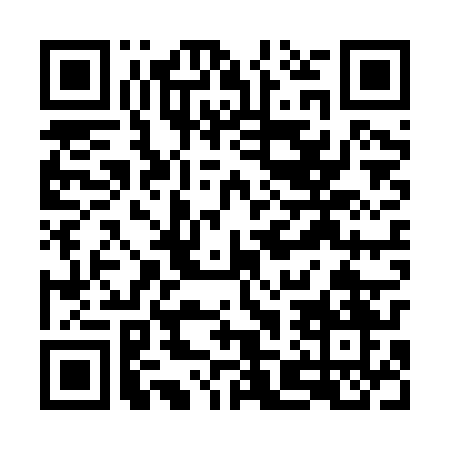 Ramadan times for Kasina Wielka, PolandMon 11 Mar 2024 - Wed 10 Apr 2024High Latitude Method: Angle Based RulePrayer Calculation Method: Muslim World LeagueAsar Calculation Method: HanafiPrayer times provided by https://www.salahtimes.comDateDayFajrSuhurSunriseDhuhrAsrIftarMaghribIsha11Mon4:144:146:0111:493:455:395:397:2012Tue4:114:115:5911:493:465:405:407:2113Wed4:094:095:5711:493:485:425:427:2314Thu4:074:075:5511:493:495:435:437:2515Fri4:044:045:5211:483:505:455:457:2716Sat4:024:025:5011:483:525:475:477:2817Sun4:004:005:4811:483:535:485:487:3018Mon3:573:575:4611:473:545:505:507:3219Tue3:553:555:4411:473:565:515:517:3420Wed3:533:535:4211:473:575:535:537:3521Thu3:503:505:3911:463:585:555:557:3722Fri3:483:485:3711:463:595:565:567:3923Sat3:453:455:3511:464:005:585:587:4124Sun3:433:435:3311:464:025:595:597:4325Mon3:403:405:3111:454:036:016:017:4526Tue3:383:385:2911:454:046:026:027:4727Wed3:353:355:2611:454:056:046:047:4828Thu3:333:335:2411:444:066:056:057:5029Fri3:303:305:2211:444:086:076:077:5230Sat3:283:285:2011:444:096:096:097:5431Sun4:254:256:1812:435:107:107:108:561Mon4:224:226:1612:435:117:127:128:582Tue4:204:206:1412:435:127:137:139:003Wed4:174:176:1112:435:137:157:159:024Thu4:144:146:0912:425:147:167:169:045Fri4:124:126:0712:425:157:187:189:066Sat4:094:096:0512:425:177:197:199:087Sun4:064:066:0312:415:187:217:219:108Mon4:044:046:0112:415:197:227:229:129Tue4:014:015:5912:415:207:247:249:1410Wed3:583:585:5712:415:217:267:269:17